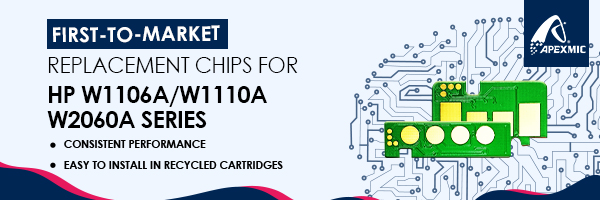 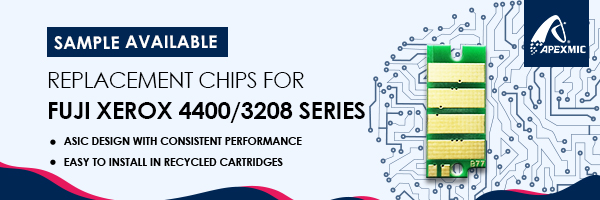 APEX CodeOEM CodeColorYieldRegionFor Use in PrintersALH-W1003AC  W1003AC/103ABK1.5KCHNHP Laser 103a
HP Laser MFP 131a/133np
NewALH-W1004AC W1004AC/104ABK1.5KINDHP Laser 103a
HP Laser MFP 131a/133np
Coming Soon!ALH-W1105A  W1105A/105ABK1KMX&LAHP Laser 107a/107w
HP Laser MFP 135a/135w/137fnw
NewALH-W1106A W1106A/106ABK1KEMEAHP Laser 107a/107w
HP Laser MFP 135a/135w/137fnw
NewALH-W1107A W1107A/107ABK1KAP
(ex.CHN/IND)HP Laser 107a/107w
HP Laser MFP 135a/135w/137fnw
NewALH-W1110A W1110A/110ABK1.5KCHNHP Laser 108a/108w
HP Laser 138pn/138pnw/138p
HP Laser MFP 136w/136a/136nw
NewALH-W1112A  W1112A/110ABK1.5KINDHP Laser 108a/108w
HP Laser 138pn/138pnw/138p
HP Laser MFP 136w/136a/136nw
NewALH-W1330A 330A/W1330ABK5KAMSHP Laser 408dn
HP Laser MFP 432fdn
Coming Soon!ALH-W1330X330X/W1330XBK15KAMSHP Laser 408dn
HP Laser MFP 432fdn
Coming Soon!ALH-W1331A331A/W1331ABK5KEMEAHP Laser 408dn
HP Laser MFP 432fdn
NewALH-W1331X331X/W1331XBK15KEMEAHP Laser 408dn
HP Laser MFP 432fdn
NewALH-W1332A332A/W1332ABK(Drum)30KWWHP Laser 408dn
HP Laser MFP 432fdn
NewALH-W2060A W2060A/116ABK1KAMSHP Color Laser 150a/150w/150nw
HP Color Laser MFP 178nw/179fnw
NewALH-W2061A W2061A/116AC0.7KAMSHP Color Laser 150a/150w/150nw
HP Color Laser MFP 178nw/179fnw
NewALH-W2062AW2062A/116AY0.7KAMSHP Color Laser 150a/150w/150nw
HP Color Laser MFP 178nw/179fnw
NewALH-W2063A W2063A/116AM0.7KAMSHP Color Laser 150a/150w/150nw
HP Color Laser MFP 178nw/179fnw
NewALH-W2070A W2070A/117ABK1KEMEAHP Color Laser 150a/150w/150nw
HP Color Laser MFP 178nw/179fnw
NewALH-W2071A W2071A/117AC0.7KEMEAHP Color Laser 150a/150w/150nw
HP Color Laser MFP 178nw/179fnw
NewALH-W2072A W2072A/117AY0.7KEMEAHP Color Laser 150a/150w/150nw
HP Color Laser MFP 178nw/179fnw
NewALH-W2073A W2073A /117AM0.7KEMEAHP Color Laser 150a/150w/150nw
HP Color Laser MFP 178nw/179fnw
NewALH-W2080A W2080A/118ABK1KCHNHP Color Laser 150a/150w/150nw
HP Color Laser MFP 178nw/179fnw
NewALH-W2081A W2081A/118AC0.7KCHNHP Color Laser 150a/150w/150nw
HP Color Laser MFP 178nw/179fnw
NewALH-W2082A W2082A/118AY0.7KCHNHP Color Laser 150a/150w/150nw
HP Color Laser MFP 178nw/179fnw
NewALH-W2083A W2083A/118AM0.7KCHNHP Color Laser 150a/150w/150nw
HP Color Laser MFP 178nw/179fnw
NewALH-W2090AW2090A/119ABK1KAPJ 
(ex.CHN)HP Color Laser 150a/150w/150nw
HP Color Laser MFP 178nw/179fnw
NewALH-W2091A W2091A/119AC0.7KAPJ 
(ex.CHN)HP Color Laser 150a/150w/150nw
HP Color Laser MFP 178nw/179fnw
NewALH-W2092A W2092A/119AY0.7KAPJ 
(ex.CHN)HP Color Laser 150a/150w/150nw
HP Color Laser MFP 178nw/179fnw
NewALH-W2093A W2093A/119AM0.7KAPJ 
(ex.CHN)HP Color Laser 150a/150w/150nw
HP Color Laser MFP 178nw/179fnw
NewALH-W1333A 133A/W1333ABK7.4KCHNHP LaserJet MFP M437n/
437dn/437nda/439n/
439dn/439nda 
NewALH-W1333X 133X/W1333XBK13.7KCHNHP LaserJet MFP M437n/
437dn/437nda/439n/
439dn/439nda 
NewALH-W1334A 334A/W1334ABK7.4KCHNHP LaserJet MFP M42525n/
42525dn/M42523n/42523d 
NewALH-W1334X 334X/W1334XBK13.7KCHNHP LaserJet MFP M42525n/
42525dn/M42523n/42523d 
NewALH-W1335A335A/W1335ABK7.4KIND/EMEA/
AP(ex.CHN))HP LaserJet MFP 438n/M442dn/
M443nda/M440dn/M440n/M440nda
NewALH-W1335X335X/W1335XBK13.7KIND/EMEA/
AP(ex.CHN))HP LaserJet MFP 438n/M442dn/
M443nda/M440dn/M440n/M440nda
NewAPEX CodeOEM CodeColorYieldRegionFor Use in PrintersALX-3090CT203090BK6KJPFujixerox DocuPrint 3200d/4400d/3500dALX-3091CT203091BK10KJPFujixerox DocuPrint 3200d/4400d/3500dALX-3092CT203092BK15KJPFujixerox DocuPrint 4400d/3500dALNEC-8711PR-L8700-11(CT203099)BK6KJPNEC MultiWriter 8600/8700/8800ALNEC-8612PR-L8600-12(CT203100)BK10KJPNEC MultiWriter 8600/8700/8800ALNEC-8712PR-L8700-12(CT203101)BK15KJPNEC MultiWriter 8700/8800ALX-3094CT203094BK10KAP(ex.JPN)Fujixerox DocuPrint 4405d/3505d/3205dALX-3095CT203095BK15KAP(ex.JPN)Fujixerox DocuPrint 4405d/3505d/3205dALX-3096CT203096BK10KAP(ex.JPN)Fujixerox DocuPrint 4405d/3505d/3205dALX-3097CT203097BK15KAP(ex.JPN)Fujixerox DocuPrint 4405d/3505d/3205dALF-LB322BLB322BBK15KJPFUJITSU XL-9450ALX-3211CT203211BK6KJPFujiXerox DocuPrint C2550d
NewALX-3212CT203212C6KJPFujiXerox DocuPrint C2550d
NewALX-3213CT203213M6KJPFujiXerox DocuPrint C2550d
NewALX-3214CT203214Y6KJPFujiXerox DocuPrint C2550d
NewALX-3215CT203215BK10KJPFujiXerox DocuPrint C2550d
NewALX-3216CT203216C10KJPFujiXerox DocuPrint C2550d
NewALX-3217CT203217M10KJPFujiXerox DocuPrint C2550d
NewALX-3218CT203218Y10KJPFujiXerox DocuPrint C2550d
NewALX-3203CT203203BK7KJPFujiXerox DocuPrint C3550d
NewALX-3204CT203204C6KJPFujiXerox DocuPrint C3550d
NewALX-3205CT203205M6KJPFujiXerox DocuPrint C3550d
NewALX-3206CT203206Y6KJPFujiXerox DocuPrint C3550d
NewALX-3207CT203207BK15KJPFujiXerox DocuPrint C3550d
NewALX-3208CT203208C10KJPFujiXerox DocuPrint C3550d
NewALX-3209CT203209M10KJPFujiXerox DocuPrint C3550d
NewALX-3210CT203210Y10KJPFujiXerox DocuPrint C3550d
NewALNEC-9114PR-L9160C-14BK6KJPNEC MultiWriter 9160C
NewALNEC-9113PR-L9160C-13C5KJPNEC MultiWriter 9160C
NewALNEC-9112PR-L9160C-12M5KJPNEC MultiWriter 9160C
NewALNEC-9111PR-L9160C-11Y5KJPNEC MultiWriter 9160C
NewALNEC-9119PR-L9160C-19BK10KJPNEC MultiWriter 9160C
NewALNEC-9118PR-L9160C-18C9KJPNEC MultiWriter 9160C
NewALNEC-9117 PR-L9160C-17M9KJPNEC MultiWriter 9160C
NewALNEC-9116PR-L9160C-16Y9KJPNEC MultiWriter 9160C
NewALNEC-9514PR-L9560C-14BK7KJPNEC  MultiWriter 9560C
NewALNEC-9513PR-L9560C-13C6KJPNEC  MultiWriter 9560C
NewALNEC-9512PR-L9560C-12M6KJPNEC  MultiWriter 9560C
NewALNEC-9511PR-L9560C-11Y6KJPNEC  MultiWriter 9560C
NewALNEC-9519PR-L9560C-19BK15KJPNEC  MultiWriter 9560C
NewALNEC-9518PR-L9560C-18C10KJPNEC  MultiWriter 9560C
NewALNEC-9517PR-L9560C-17M10KJPNEC  MultiWriter 9560C
NewALNEC-9516PR-L9560C-16Y10KJPNEC  MultiWriter 9560C
NewALNEC-7211PR-L7200-11BK6KJPNEC MultiWriter 7200
NewALNEC-7212PR-L7200-12BK15KJPNEC MultiWriter 7200
NewALNEC-7714PR-L7700C-14BK6KJPNEC MultiWriter 7700
NewALNEC-7713PR-L7700C-13C6KJPNEC MultiWriter 7700
NewALNEC-7712PR-L7700C-12M6KJPNEC MultiWriter 7700
NewALNEC-7711PR-L7700C-11Y6KJPNEC MultiWriter 7700
NewALNEC-7719PR-L7700C-19BK11KJPNEC MultiWriter 7700
NewALNEC-7718PR-L7700C-18C11KJPNEC MultiWriter 7700
NewALNEC-7717PR-L7700C-17M11KJPNEC MultiWriter 7700
NewALNEC-7716PR-L7700C-16Y11KJPNEC MultiWriter 7700
New